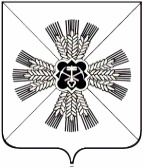 КЕМЕРОВСКАЯ ОБЛАСТЬАДМИНИСТРАЦИЯПРОМЫШЛЕННОВСКОГО МУНИЦИПАЛЬНОГО ОКРУГАПОСТАНОВЛЕНИЕот «__4__» ___июня____ №__937-П___  пгт. ПромышленнаяО переносе сроков исполнения контракта на оказание услуг по организации летнего отдыхаВ связи с необходимостью соблюдения мер по противодействию распространению новой коронавирусной инфекции (COVID-19),  в соответствии с частью 65 статьи 112 Федерального закона от 05.04.2013                                                                  № 44 - ФЗ «О контрактной системе в сфере закупок товаров, работ, услуг для обеспечения государственных и муниципальных нужд», Распоряжением Губернатора Кемеровской области-Кузбасса от 17.05.2020 № 63-рг                   «О продлении отдельных мероприятий по противодействию распространению новой коронавирусной инфекции снятии отдельных ограничений, внесении изменений в некоторые распоряжения Губернатора Кемеровской области-Кузбасса, признании утратившим силу распоряжения Губернатора Кемеровской области-Кузбасса от 20.04.2020 № 52-рг»:1. Перенести сроки исполнения контракта на оказание услуг по организации летнего отдыха.2. Постановление подлежит обнародованию на официальном сайте администрации Промышленновского муниципального округа в сети Интернет. 3.  Контроль за исполнением настоящего постановления возложить на заместителя  главы  Промышленновского  муниципального  округа           С.А. Федарюк.4. Постановление вступает в силу со дня подписания.                                      Глава  Промышленновского муниципального округа                    Д.П. ИльинИсп. Мясоедова Т.В.Тел. 74216